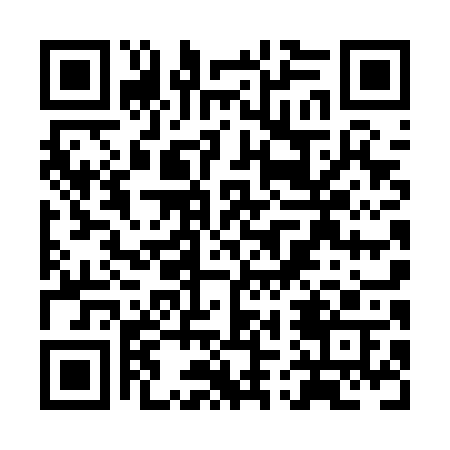 Ramadan times for Hanbury, Ontario, CanadaMon 11 Mar 2024 - Wed 10 Apr 2024High Latitude Method: Angle Based RulePrayer Calculation Method: Islamic Society of North AmericaAsar Calculation Method: HanafiPrayer times provided by https://www.salahtimes.comDateDayFajrSuhurSunriseDhuhrAsrIftarMaghribIsha11Mon6:146:147:391:295:287:197:198:4412Tue6:126:127:371:285:297:217:218:4513Wed6:106:107:351:285:307:227:228:4714Thu6:086:087:331:285:317:247:248:4815Fri6:066:067:311:275:337:257:258:5016Sat6:046:047:291:275:347:277:278:5117Sun6:026:027:271:275:357:287:288:5318Mon6:006:007:251:275:367:297:298:5519Tue5:575:577:231:265:377:317:318:5620Wed5:555:557:201:265:387:327:328:5821Thu5:535:537:181:265:397:347:348:5922Fri5:515:517:161:255:417:357:359:0123Sat5:495:497:141:255:427:377:379:0324Sun5:465:467:121:255:437:387:389:0425Mon5:445:447:101:245:447:397:399:0626Tue5:425:427:081:245:457:417:419:0727Wed5:405:407:061:245:467:427:429:0928Thu5:375:377:041:245:477:447:449:1129Fri5:355:357:021:235:487:457:459:1230Sat5:335:337:001:235:497:477:479:1431Sun5:315:316:581:235:507:487:489:161Mon5:285:286:561:225:517:497:499:172Tue5:265:266:541:225:527:517:519:193Wed5:245:246:521:225:537:527:529:214Thu5:225:226:501:215:547:547:549:235Fri5:195:196:481:215:557:557:559:246Sat5:175:176:461:215:567:567:569:267Sun5:155:156:441:215:577:587:589:288Mon5:125:126:421:205:587:597:599:309Tue5:105:106:401:205:598:018:019:3110Wed5:085:086:381:206:008:028:029:33